CURRICULUM VITTAIE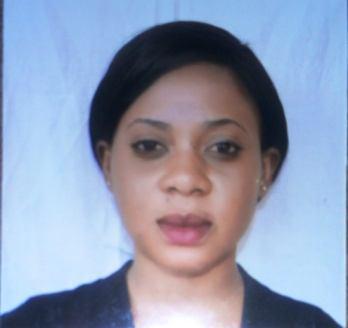 ZEHEYENG Email: zeheyeng.380940@2freemail.com POSITION APPLY FOR HOUSEKEEPINGCAREER OBJECTIVE:To be able to have an opportunity to practice and conduct my acquired skill and knowledge in a manner compatible with the dignity of my profession, and to be able to meet new challenge that would promote constant learning and professional maturity.PROFESSIONAL PROFILE:A Reliable, adaptable and loyal person who posses excellent communication and personal skills.A self motivate person with enormous energy and determinationAttentive and details enthusiasm, strong determination with positive perception.EDUCATIONAL QUALIFICATION:High SchoolWORK EXPERIENCE:02 Years Work Experience as a Cleaner at Brasserie Du CameroonDUTIES AND RESPONSIBILITY:Emptying waste bins or similar receptacles, transporting waste material to designated collection points.Sweeping floors with brushes or dust control mops.Mopping floors with wet or damp mops.Suction cleaning carpeted areas and “spot” cleaning carpets.Using electrically powered scrubbing and polishing machines to burnish, scrub, polish and spray clean floors (after receiving proper instruction and training).Using electrically powered pick up machines.To dust, damp wipe, wash or polish furniture, ledges and window sills, external surfaces of cupboards, radiators, shelves and fitments.To replenish consumable items (soap, toilet rolls, paper towels) if required within the contract.To clean toilets, urinals, hand basins, sinks, baths, showers and drinking fountains.SKILLS:Quick learning and hardworkingGood communication and presentation skillOrganized and best structured at workEasy to get along withDynamic and patiencePERONAL SKILLS:Good communication and interpersonal skillsHard worked team memberHave the ability to work for long hoursHave the ability to work under pressurePERSONAL DETAILS:SEX	FemaleMARITAL STATUS:   SingleNATIONALITY:CameroonLANGUAGE KNOWN:English	French	:	Speaking, Reading ,Writing , Excellent\DECLARATION:I hereby declare that all the information's furnished above are true and correct to be best my knowledge and belief.ZEH EYENG VISA STATUS:Tourist VisaTourist VisaLOCATION:Al Satwa busstation, Dubai